Пояснительная записка       Рабочая программа разработана в соответствии со следующими нормативными документами:Федерального закона от 29.12.2012 г. № 273-ФЗ «Об образовании в Российской Федерации»; Федерального государственного образовательного стандарта начального общего образования (приказ Минобрнауки Российской Федерации от 06.10.2009г. № 373 «Об утверждении и введении в действие ФГОС НОО»);приказа Минобрнауки Российской Федерации от 31 декабря 2015г. № 1576 «О внесении изменений в ФГОС НОО, утверждённый приказом Минобрнауки Российской Федерации от 06.10.2009 № 373»письма  Минобрнауки Российской Федерации от 14.12.2015 № 09-3564 «О внеурочной деятельности и реализации дополнительных общеобразовательных программ».Цель и задачи курса:Цель курса – развитие мелкой моторики и мускулатуры кисти руки, интеллектуально-творческого потенциала ребенка, формирование графически правильного, четкого и достаточно скорого письма.Задачи курса:Развивать межполушарное взаимодействие, зрительно-пространственную координацию, мелкую моторику, синхронизацию работы глаз и рук.Формировать навык каллиграфического письма.Закреплять навык зрительного восприятия.Развивать речь, образное мышление, память, творческое воображение.Повышать уровень устойчивости и переключения внимания.Воспитывать аккуратность, трудолюбие, старательное отношение к выполнению работы.Ценностные ориентиры содержания учебного предмета- формирование основ гражданской идентичности личности на базе:— чувства сопричастности и гордости за свою Родину, народ и историю, осознания ответственности человека за благосостояние общества;— восприятия мира как единого и целостного при разнообразии культур, национальностей, религий; уважения истории и культуры каждого народа;- формирование психологических условий развития общения, сотрудничества на основе:— доброжелательности, доверия и внимания к людям, готовности к сотрудничеству и дружбе, оказанию помощи тем, кто в ней нуждается;— уважения к окружающим — умения слушать и слышать партнёра, признавать право каждого на собственное мнение и принимать решения с учётом позиций всех участников;- развитие ценностно-смысловой сферы личности на основе общечеловеческих принципов нравственности и гуманизма:– ориентации в нравственном содержании и смысле как собственных поступков, так и поступков окружающих людей, развития этических чувств (стыда, вины, совести) как регуляторов морального поведения;– формирования эстетических чувств и чувства прекрасного через знакомство с национальной, отечественной и мировой художественной культурой;- развитие умения учиться как первого шага к самообразованию и самовоспитанию, а именно:– развитие широких познавательных интересов, инициативы и любознательности, мотивов познания и творчества;– формирование умения учиться и способности к организации своей деятельности (планированию, контролю, оценке);– развитие готовности к самостоятельным поступкам и действиям, ответственности за их результаты;– формирование целеустремлённости и настойчивости в достижении целей, готовности к преодолению трудностей и жизненного оптимизма;Общая характеристика учебного предмета   Формирование почерка является одной из важных задач на начальном этапе обучения и требует от ребенка много усилий и стараний, многократного и монотонного выполнения упражнений по чистописанию. Данный курс предлагает улучшить почерк ребенка, прививать интерес к чтению и письму через занятия сказочной каллиграфией, или волшебным письмом.   Каждое занятие – это увлекательное путешествие в сказку, которую ребенок украшает каллиграфическим письмом. Игровая методика и восхитительные иллюстрации к волшебным сказкам мотивируют ребенка и делают процесс письма увлекательным.   Творческие оригинальные задания помогут ребенку сформировать красивый почерк и аккуратность, разработать мелкую моторику и мускулатуру кисти руки, произвольное внимание, воображение, изменят отношение ребенка к письму. Ведь выполняя задания на протяжении курса, ребенок не просто прописывает буквы, но и занимается творчеством, делая букву частью произведения искусства – иллюстрацией к сказке.            Программа обучения и развития детей в курсе «Сказочная каллиграфия» построена на основе следующих принципов: реальный учёт особенностей и ценностей развития младшего школьника, актуальность для ребёнка чувственных впечатлений, знаний, умений и др.; личностная ориентированность процесса обучения и воспитания;сохранение и развитие индивидуальности каждого ребёнка;обеспечение необходимого уровня сформированности психических и социальных качеств ребёнка, основных видов деятельности, готовности к взаимодействию с окружающим миром;обеспечение педагогической помощи детям с отставанием в развитии;развитие эрудиции и индивидуальной культуры восприятия и деятельности ребёнка, его ознакомление с доступными областями культуры (искусство, литература, история и др.).Занятия «Сказочная каллиграфия» проводится по следующей структуре:– пальчиковая гимнастика;
– знакомство со сказкой;
– определение темы;
– выполнение творческих заданий;
– подведение итога, рефлексия.Развитие универсальных учебных действийВ результате проведённых занятий курса «Сказочная каллиграфия» у обучающихся будут сформированы следующие УУД:Личностные УУД:- научатся  соотносить личные поступки и события с принятыми этическими принципами;- получат  знания о  моральных нормах и разовьют  умение выделить нравственный аспект поведения;- научатся определять и формулировать цель выполнения задания конкретно для каждого ученика класса.Регулятивные УУД:-  узнают приёмы самоконтроля и самопроверки;-  научатся планировать свою работу;- узнают способы коррекции ошибок выполненного задания.Познавательные УУД:- научатся определять тему, основную мысль текста, озаглавливать текст, продолжать текст, пересказывать текст;- научатся разгадывать и составлять кроссворды;- познакомятся с чистоговорками, скороговорками, пословицами русского народа, с русскими народными сказками и авторскими сказками;- научатся работать с новыми словами, многозначными словами, словами – синонимами, словами-антонимами.Коммуникативные УУД:- смогут произносить фразы с разной заданной интонацией;-  узнают правила работы в паре, в группе, со взрослым;-  познакомятся с особенностями  выступления перед слушателями.Календарно-тематическое планирование№п/пТемаКол-во часовСрок проведенияОткуда пришли буквы?1СентябрьКак писали наши предки.1СентябрьЗагадки русской графики.1СентябрьМожно ли рисовать звуками?1СентябрьРождение языка.1СентябрьСколько слов в языке?1СентябрьСестрица Аленушка и братец Иванушка.1СентябрьВойна грибов с ягодами.1СентябрьГоршеня.1ОктябрьНоябрьДекабрьЯнварьФевральМартТридевятое царство.2ОктябрьНоябрьДекабрьЯнварьФевральМартЗаячьи слезы.2ОктябрьНоябрьДекабрьЯнварьФевральМартЖар-птица.2ОктябрьНоябрьДекабрьЯнварьФевральМартИван-царевич и Серый Волк.1ОктябрьНоябрьДекабрьЯнварьФевральМартИтого за первую четверть:                                               16 час.Итого за первую четверть:                                               16 час.Итого за первую четверть:                                               16 час.ОктябрьНоябрьДекабрьЯнварьФевральМартНикита Кожемяка.2ОктябрьНоябрьДекабрьЯнварьФевральМартЦаревна – лягушка.1ОктябрьНоябрьДекабрьЯнварьФевральМартСказка о русалочьем серебре.2ОктябрьНоябрьДекабрьЯнварьФевральМартТерешечка.1ОктябрьНоябрьДекабрьЯнварьФевральМартЧиви, чиви, чивычок.1ОктябрьНоябрьДекабрьЯнварьФевральМартФинист – Ясный сокол.3ОктябрьНоябрьДекабрьЯнварьФевральМартКрошечка Ховрошечка.2ОктябрьНоябрьДекабрьЯнварьФевральМартЦаревна-змея.2ОктябрьНоябрьДекабрьЯнварьФевральМартПо щучьему веленью.1ОктябрьНоябрьДекабрьЯнварьФевральМартЭтакий и хуже Этакого.1ОктябрьНоябрьДекабрьЯнварьФевральМартИтого за вторую четверть:                                                 16 час.Итого за вторую четверть:                                                 16 час.Итого за вторую четверть:                                                 16 час.ОктябрьНоябрьДекабрьЯнварьФевральМартЮный великан.1ОктябрьНоябрьДекабрьЯнварьФевральМартЯчменное зерно.2ОктябрьНоябрьДекабрьЯнварьФевральМартСказка – ложь, да в ней намек…2ОктябрьНоябрьДекабрьЯнварьФевральМартУвлекательные истории о самых простых вещах.1ОктябрьНоябрьДекабрьЯнварьФевральМартПутешествие по Древнему Египту.2ОктябрьНоябрьДекабрьЯнварьФевральМартПутешествие по Древней Греции.2ОктябрьНоябрьДекабрьЯнварьФевральМартВеликая Китайская стена.2ОктябрьНоябрьДекабрьЯнварьФевральМартДревний Рим.1ОктябрьНоябрьДекабрьЯнварьФевральМартРимская нумерология.1ОктябрьНоябрьДекабрьЯнварьФевральМартПутешествие по Древней Индии.2Путешествие по Испании.2Англия. Посвящение в рыцари.2Итого за третью четверть:                                                  20 час.Итого за третью четверть:                                                  20 час.Итого за третью четверть:                                                  20 час.     36Времена Викингов в Скандинавии.2Апрель     37Древний город Чан-чан.2     38Путешествие по Франции.2     39Путешествие по Мексике.1     40Народ майя.1     41Королевство Марокко.2Май     42Путешествие по Германии.1     43Гномы – герои сказок.1     44Древняя Русь.2     45Творческая мастерская «Волшебная ручка».1     46Коллективная работа 1Итого за четвертую четверть:                                           16 час.Итого за четвертую четверть:                                           16 час.Итого за четвертую четверть:                                           16 час.Итого за год:                               68 часовИтого за год:                               68 часовИтого за год:                               68 часов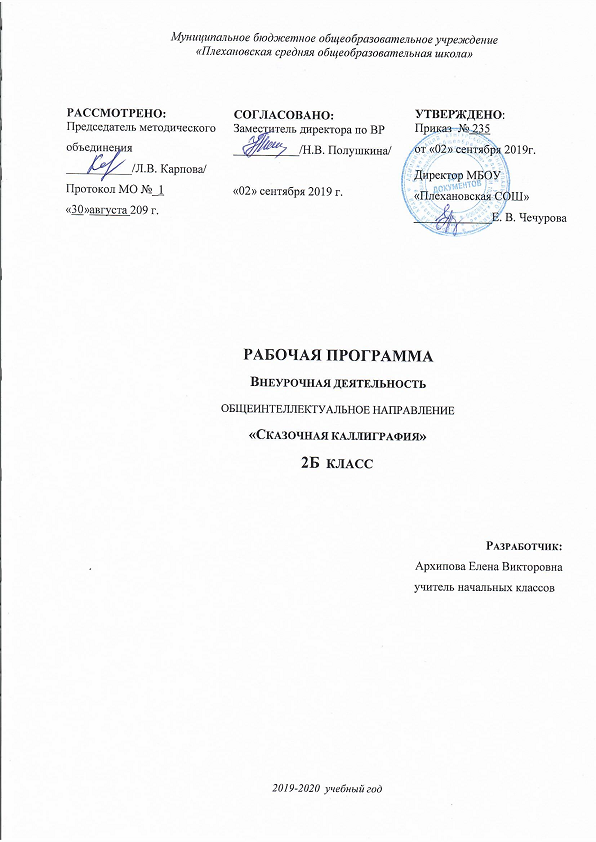 